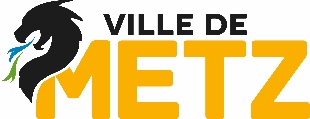     FÊTES DE LA MIRABELLE 2022Dossier d’inscriptionMarché des ArtsJe soussigné (e)Mme, M.  ____________________________________ Prénom ___________________Enseigne ___________________________________________________________________Adresse du domicile __________________________________________________________CP et Ville __________________________________________________________________Numéro de téléphone _________________________________________________________Adresse mail ________________________________________________________________Je souhaite participer au marché de l’Artisanat des Fêtes de la Mirabelle qui se déroulera à l'Esplanade à Metz. Pour cela, je numérote par ordre de préférence le jour de votre choix :Jeudi 25 août 2022 de 10h à 19h (option)Vendredi 26 août 2022 de 10h à 19hSamedi 27 août 2022 de 10h à 19hDimanche 28 août 2022 de 10h à 19h Je précise le nombre de jour de présence souhaité :1 jour2 jours3 jours4 joursLes produits* proposés à la vente sont : __________________________________________________________________________________________________________________*Merci d’énumérer tous les produits que vous allez vendre afin de ne pas vous localiser à côté d’un stand proposant des produits identiques et de joindre des photos.Animations, démonstrations, ateliers proposés : ____________________________________________________________________________________________________________En annexe de mon stand, je souhaite proposer des animations, démonstrations ou ateliers ?* (tourner du bois sur place, peindre, faire une lecture, créer des bougies…) Dans le cadre du marché sur l'Esplanade, un espace spécial pourra être mis en place et dédié aux animations, démonstrations et ateliers proposés par les exposants, soit en annexe du stand, soit sur le stand. L’espace doit être géré en autonomie. Nous fournirons de l’électricité et des tables supplémentaires en cas de besoin.OuiNon                 Si oui, merci de préciser : ________________________________________________________________________________________________________Emplacement demandé (cocher les cases correspondantes) :Pour le marché sur l'Esplanade, le stand mesure 3m de long X 3m de large et est équipé de 2 tables brasserie, 2 chaises et de 2 bancs. Des grilles caddies seront à votre disposition également.Stand simple (3 m de face X 3 m de profondeur)Stand double (6 m de face X 3 m de profondeur)Observations particulières : ______________________________________________________________________________________________________________________________________________________Besoins spécifiques en électricité (préciser le nombre de kw ou ampère nécessaire) :Réponse obligatoire si vous désirez du courantElectricité _______________________________________________________Préciser ce qui sera branché (four, frigo …) : ________________________________________________________________________________________________________________Aucun véhicule ne sera autorisé sur le site. Merci de préciser si votre véhicule peut être garé dans un parking en souterrain ?OuiNon*                 Plaque : ______________________*Si non, merci de préciser votre plaque d’immatriculation. Aucune autorisation de stationnement ne sera délivrée sans ce renseignement.DOCUMENTS À FOURNIR AVEC CE FORMULAIREImpérativement pour le 1er juin 2022 dernier délai.Tout dossier incomplet sera refusé.LES PLACES SONT LIMITÉESTous les documents doivent être en cours de validité.Photos à joindre obligatoirement.Pour les commerçants sédentaires de la commune : un extrait K bis.Pour les commerçants sédentaires extérieurs à la commune et les commerçants non-sédentaires : un extrait K bis et une copie de la carte permettant l'exercice d'activités non sédentaires.Pour les artisans : un certificat d'inscription à la Chambre des Métiers.Pour les artistes : un certificat d'inscription à l'URSSAF ou à la Maison des Artistes à PARIS.Copie de l’attestation de la police d'assurance en responsabilité civile couvrant les dommages corporels causés aux tiers ou tous les risques inhérents à la manifestation aux dates indiquées.					Le :  				Signature :MAIRIE DE METZService Action Culturelle1 place d'Armes – JF BlondelBP 2102557036 METZ CEDEX 01Tél. : 03 87 55 52 85Mail : nhandouyahia@mairie-metz.fr